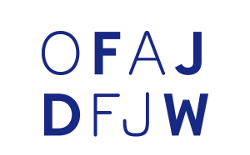 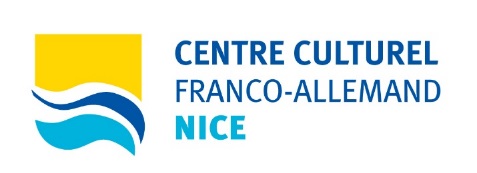 Deutsch-französisch-polnische Theaterbegegnung. Die Vergangenheit heute. // Anmeldeformular. Phase vom 4. bis 10. März 2018 in Nizza.Teilnahmebedingungen: Die Teilnahmekosten von 150 € sind per Überweisung an „Association Centre Culturel Franco-Allemand Nice (IBAN : FR76 1910 6006 4343 6524 0991 293, BIC : AGRIFRPP891) zu bezahlen. Das Anmeldeformular muss vollständig ausgefüllt und unterschrieben vorliegen. Die Teilnahmekosten stellen eine Pauschalsumme dar und können in keinem Falle erstattet werden. Sie decken die pädagogischen Kosten des Projekts. Im Falle der Nichtinanspruchnahme einzelner Leistungen ist eine Rückerstattung nicht möglich. Unser Projekt wird zum Teil durch das Deutsch-Französische Jugendwerk finanziert. Dank dieser Subvention können wir einen Teil der Aufenthaltskosten, der Verpflegung, der Programmkosten sowie der Reisekosten decken. Die letzteren werden auf Grundlage der Fördersätze des Deutsch-Französischen Jugendwerks nach Vorlage der Originalbelege erstattet. Im Falle einer Absage weniger als zwei Wochen vor Projektbeginn werden 50 € der Teilnahmegebühren einbehalten. Anmeldefrist ist der 9. Februar 2018. Die Anmeldungen sind (bevorzugt per Email) zu senden an: Centre Culturel Franco-Allemand NiceMarcel Saur20 Cité du ParcF-06300 Nice+ 33 7 67 33 18 88nice@mobiklasse.de  Ich melde mich verbindlich für den ersten Teil des deutsch-französisch-polnischen Theateraustausches „Die Vergangenheit heute“ an. Ich habe die Teilnahmebedingungen zur Kenntnis genommen und bestätige, dass alle meine Angaben korrekt sind. Ich autorisiere das Deutsch-Französische Kulturzentrum Nizza sowie die Partner des Projektes meine persönlichen Daten zur Realisierung des Projektes zu verarbeiten.  Ich akzeptiere, dass während des Projektes entstandene Fotos zum Zwecke der Dokumentation ohne zeitliche Begrenzung auf sämtlichen Medien, z.B. in Broschüren, auf Internetseiten oder den sozialen Netzwerken verwendet werden dürfen.  Ort, Datum:	Unterschrift:_____________________________	_______________________________Name, Vorname:Adresse:PLZ, Ort:Mail:Handy:Nationalität:Geburtsdatum:Status: Sprachkenntnisse: Motivation:  Austausch-, Theater- oder künstlerische Erfahrung:Essensgewohnheiten oder Allergien:Bemerkungen: Ich kann und möchte an allen drei Teilen der Begegnung teilnehmen: Ja:                            Nein: 